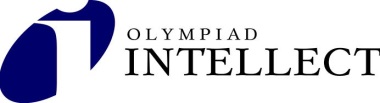 4 классПамять/СлушаниеЗадание 3Задание:    Читает учительПослушайте внимательно  текст. Постарайтесь представить и  запомнить как можно больше информации.После прочтения, вам надо будет правильно выполнить второе задание.РадугаРадуга — одно из самых красивых явлений природы, и люди уже давно задумывались над ее природой. Даже Аристотель, древнегреческий философ, пытался объяснить причину радуги.Солнечный луч или обычный луч белого света в действительности является сочетанием всех цветов. Вы, наверное, замечали, когда луч света попадает на скошенный краешек зеркала или на поверхность мыльного пузыря, он распадается на различные цвета:  красный, оранжевый, желтый, зеленый, синий и фиолетовый цвета.Предмет, который может разложить луч света на его составляющие, называется «призмой». Образуемые в определенном порядке цвета создают полоску из цветных сочетающихся линий, которая называется «спектр».Радуга и есть большой изогнутый спектр, или полоса цветных линий, образовавшихся в результате разложения луча света, проходящего через капельки дождя.  Капли дождя и выполняют роль призмы.Радуга появляется только во время ливня, когда идет дождь и одновременно светит солнце. Находиться необходимо строго между солнцем (оно должно быть сзади) и дождем (он должен быть перед тобой). Иначе радуги не увидеть! Солнце посылает свои лучи, которые, попадая на капельки дождя, создают спектр. Солнце, ваши глаза и центр радуги должны находиться на одной линии!Если солнце высоко в небе, провести такую прямую линию невозможно. Вот почему радугу можно наблюдать только рано утром или ближе к вечеру. 193слова4 классПамять. ЧтениеЗадание 3ФИ ученика_________________________________школа____________Задание:Прочитай вопросы. Отметь V те вопросы, на которые не дается ответ в тексте.Количество баллов________Ф.И.О. проверяющего ______________________Подпись _________________________Вопросы№ п/п«+»Как в древности люди объясняли причину радуги?Почему радуга является изогнутым спектром?Что такое призма?Что происходит с лучом света, если он попадает на поверхность мыльного пузыря?При каких условиях образуется двойная радуга?Какое положение нужно занять, чтобы увидеть радугу?Когда можно увидеть радугу без дождя?Какой древнегреческий ученый пытался объяснить причину радуги?От чего зависит яркость оттенков и ширина радуги?Почему цвета в радуге расположены в определенном порядке?